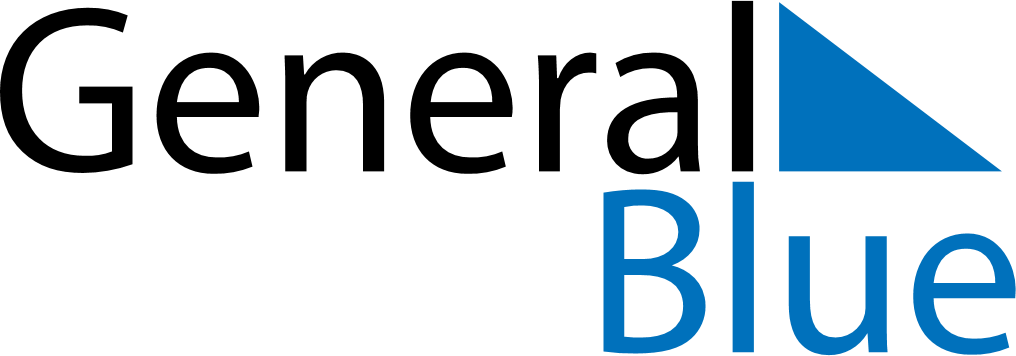 Ukraine 2026 HolidaysUkraine 2026 HolidaysDATENAME OF HOLIDAYJanuary 1, 2026ThursdayNew YearJanuary 2, 2026FridayNew YearJanuary 7, 2026WednesdayOrthodox ChristmasMarch 8, 2026SundayInternational Women’s DayMarch 9, 2026MondayInternational Women’s DayApril 12, 2026SundayOrthodox EasterApril 13, 2026MondayOrthodox EasterMay 1, 2026FridayLabour DayMay 2, 2026SaturdayLabour DayMay 4, 2026MondayLabour Day (substitute day)May 9, 2026SaturdayVictory DayMay 11, 2026MondayVictory Day (substitute day)May 31, 2026SundayPentecostJune 1, 2026MondayPentecostJune 28, 2026SundayConstitution DayJune 29, 2026MondayConstitution Day (substitute day)August 24, 2026MondayIndependence DayOctober 14, 2026WednesdayDefender of Ukraine Day